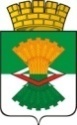 ДУМАМАХНЁВСКОГО МУНИЦИПАЛЬНОГО ОБРАЗОВАНИЯ                                           третьего созываРЕШЕНИЕ от 19 ноября 2019    года           п.г.т. Махнёво                              № 454   О внесении изменений в решение Думы Махнёвского муниципального образования от 24.01.2019 № 387 «О   плане  мероприятий  Думы  Махнёвского муниципального образования   на 2019  год»           В соответствии  с Федеральным законом от 06.10.2003 № 131-ФЗ «Об общих принципах организации местного самоуправления  в Российской Федерации», руководствуясь  п. 4 ст. 1  решения Думы Махнёвского муниципального образования  от  16  января 2009    №  75  «Об утверждении  Регламента Думы Махнёвского муниципального образования», учитывая предложения Алапаевского  городского прокурора от 29.10.2019 года, от 12.11.2019 № 554-в-19, Дума Махнёвского муниципального образованияРЕШИЛА:       1.  Внести изменения в решение Думы Махнёвского муниципального образования от 24.01.2019 № 387 «О   плане  мероприятий  Думы  Махнёвского муниципального образования   на 2019  год» следующего содержания:      1.1 в  План мероприятий Думы  Махнёвского муниципального образования   на 2019  год внести строку 52, 53 следующего содержания:        2. Настоящее Решение опубликовать в газете «Алапаевская искра» и разместить на сайте Махнёвского муниципального образования в сети «Интернет». 3. Настоящее Решение вступает в силу со дня его  принятия.  4. Контроль за исполнением настоящего Решения возложить на Председателя  Думы  Махнёвского муниципального образования.Председатель Думы      муниципального образования                                                     И.М.АвдеевГлава  муниципального  образования                                          А.В.Лызлов52Об  утверждении  Положения о старосте сельского населенного пункта, входящего в состав Махнёвского муниципального образованияноябрьДума Махнёвского МОАппарат Думы МО53Об утверждении Порядка принятия решения о применении к депутату, члену выборного органа местного самоуправления, выборному должностному лицу местного самоуправления Махнёвского муниципального образования мер ответственности, указанных в части 7.3-1  статьи 40 Федерального закона от 06.10.2003 № 131-ФЗдекабрьДума Махнёвского МОАппарат Думы МО